Автономное общеобразовательное учреждение муниципального образования Динской район "Средняя общеобразовательная школа № 4 имени Георгия Константиновича Жукова"Родительское собрание на тему: «Терроризм – угроза 21 века»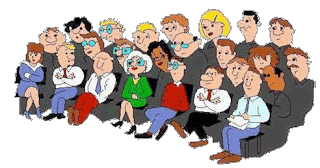 Подготовила: Учитель начальных классовАхунова О.И.2017 г.Родительское собрание на тему: «Терроризм – угроза 21 века» План родительского собрания:Встреча родителейВступительное слово учителяСоциальный ролик Итоги по проведенному опросу Групповая работаВыступление детей Цель родительского собрания: Сохранить жизнь и здоровье себе и своим близким в случае террористического акта.Задачи родительского собрания:объяснить сущности терроризма, его разновидности и цели;проинформировать родителей о правилах поведения в случаях теракта.определить роль родителей в формировании навыков безопасного поведения детей.Ход собранияДобрый вечер, уважаемые родители!Предлагаю вам просмотреть видео ролик и задуматься над просмотром видео. (Подборка видеофрагментов с камер в моменты совершения террористических актов)- С какими словами у вас ассоциируются просмотренные видеокадры?Ответы родителей в виде карточек вывешиваются на доску.- Каким словом можно обобщить все названные вами слова, которые связанны с насилием и обозначают угрозу жизни и здоровью граждан?- ТЕРРОРИЗМ.- Сегодня этой теме и будет посвящено наше родительское собрание.- А как вы думаете, с какой целью мы поднимем эту тему?Цель: сохранение жизни и здоровья себе и своим близким в случае террористического акта.- А как вы понимаете слово ТЕРРОРИЗМ?Ответы родителей- Большая актуальная политическая энциклопедия дает такое определение:ТЕРРОРИЗМ(от франц. terreur — страх, ужас) - насильственные действия (преследования, разрушения, захват заложников, убийства и проч.) против гражданского населения, а не военных, с целью устрашение, подавления воли противников, конкурентов, навязывания определенной линии поведения.Итальянский учёный А. Кассиз  выделяет четыре разновидности терроризма.1. Терроризм, движущей силой которого является идеология. Это деятельность террористов, заявляющих о своей принадлежности к марксистской идеологии (РАФ в Западной Германии, «Красные бригады» в Италии и т. д.), исламских фундаменталистов, других религиозных течений экстремистского толка.2. Терроризм, имеющий целью достижение национальной независимости. Эту разновидность составляет террористическая деятельность, направленная на изменение статуса этнических групп внутри суверенных государств (ИРА в Северной Ирландии, баскские сепаратисты в Испании и др.).3. Терроризм «во имя самоопределения народов». Это деятельность Африканского Национального Конгресса, Организации Освобождения Палестины и других национально-освободительных движений.4. Терроризм вооружённых групп и движений, борющихся против репрессивных режимов.Несмотря на отдельные, недостатки, присущие каждому из приведённых вариантов, они представляют определённый интерес, поскольку отражают реальную картину терроризма как многопланового явления. Знание мотивов и целей террористической деятельности способствует изучению причин и условий терроризма, что необходимо для своевременного выявления и предотвращения терактов. Однако следует принимать во внимание, что террористы, преследуя одни и те же цели, могут совершать различные теракты: захват заложников, угон воздушных судов, вооружённые нападения на лиц, подлежащих международной защите, и т.п. Поэтому правовое регулирование в этой сфере должно, прежде всего, ориентироваться на способ совершения теракта.Итог: Так в чем сущность в понятии терроризм?Бесед о поведении при террористическом акте. - Как же не стать жертвой теракта?  Следует избегать посещение регионов, городов, мест и мероприятий, где возможно проведение терактов. Такой регион, например, Северный Кавказ. Места массового скопления людей – это многолюдные мероприятия. Здесь следует проявлять осмотрительность и гражданскую бдительность. А что такое гражданская бдительность? Например, оставленный кем-то подозрительный предмет (пакет, коробка, чемодан и т.д.)-  Какие действия необходимо применить при обнаружении подозрительных предметов? Не трогать, не вскрывать, зафиксировать время, поставить в известность администрацию, дождаться прибытия милиции.- Если вы услышали выстрелы, находясь дома, ваши первые действия: не входить в комнату, со стороны которой слышаться выстрелы, не стоять у окна, сообщить по телефону. - Если вам поступила угроза по телефону, вам необходимо: запомнить разговор, оценить возраст говорящего, темп речи, голос, зафиксировать время, обратиться после звонка в правоохранительные органы.-  Если рядом прогремел взрыв, ваши действия: упасть на пол, убедиться в том, что не получил серьезных ран, осмотреться, постараться, по возможности оказать первую медицинскую помощь, выполнять все распоряжения спасателей.- Если вы оказались в числе заложников: помнить, главная цель – остаться в живых, не допускать истерик, не пытаться оказать сопротивление. Ничего не предпринимать без разрешения. Помнить – спецслужбы начали действовать.- К террористическим актам невозможно подготовиться заранее, но, тем не менее, необходимо знать самим и научить детей как правильно вести себя в подобных ситуациях.                                                                                                                                                                                                                                                                                                                                                                                                                                                      -Советы родителям: «Научите детей…»1.Никогда не разговаривать с незнакомыми людьми.2.Никому не открывать дверь, если дома нет взрослых.3.НЕ давать информацию о себе и своей семье.4.Не  садиться в машину к незнакомым людям.5.Сообщать вам,  куда  пошёл ребёнок и в какое время вернётся.6. Научите детей выполнять ФЗ Краснодарского края  №15.39                                        Угроза взрыва:1.ПОМНИТЕ:  любой  предмет,  найденный на улице  может  представлять опасность.2.При обнаружении подозрительных пакетов, сумок и т.д. не пытайтесь самостоятельно выяснить, что в них находится.                                                                                                                      3.Не позволяйте это другим людям.4.Отойдите за какое-нибудь укрытие.5. Не паникуйте, чтобы не спровоцировать террористов на взрыв.6. 3. Немедленно звоните по тел. 01!                 Действия заложников в случае их захвата террористами:1.В случае захвата находитесь на своём месте и не привлекайте внимания.2.Какой бы страх вы не испытывали, не впадайте в панику: не повышайте голоса, не делайте резких движений.3.Отвлекайте себя различными способами: молитва, воспоминание.4.Выполняйте все требования террористов.5.Спрашивайте разрешения передвигаться, сходить в туалет и даже открыть сумку.6.Наметьте себе укрытие, которое даст вам определённую защиту.                                                                    7. При операции освобождения не бегите навстречу освободителям, не берите в руки оружие. Лягте на пол лицом вниз подальше от окон и дверей.8.Если вам стало известно о готовящемся или совершённом преступлении немедленно сообщите в полицию.9.Помните об ответственности за заведомо ложное сообщение об акте терроризма.-  Как же остановить сегодняшний терроризм?Именно совместными усилиями международного сообщества можно избавиться от угрозы терроризма.Групповая работа (по одному фрагменту у каждой группы)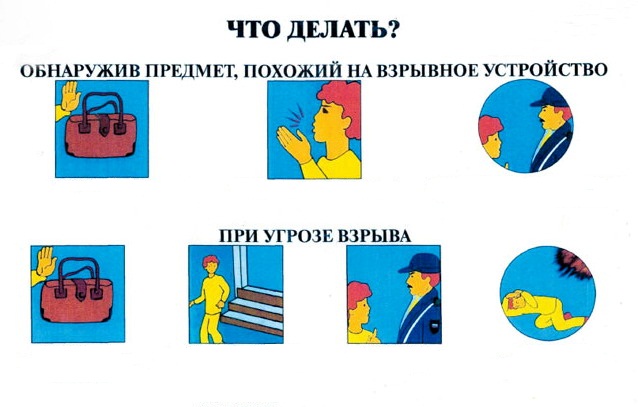 - Какие правила следует соблюдать при обнаружении посторонних предметов. - Прошу вас сделать запись к соответствующим иллюстрациям, и прикрепить к ватману.Защита по группам (составление памятки для родителей).Ещё раз прошу вас изучить эти памятки.   Надеюсь, они никогда не пригодятся вам. Но если вы всё -  таки столкнётесь  с угрозой XXI  - терроризмом – вы будете знать, как действовать.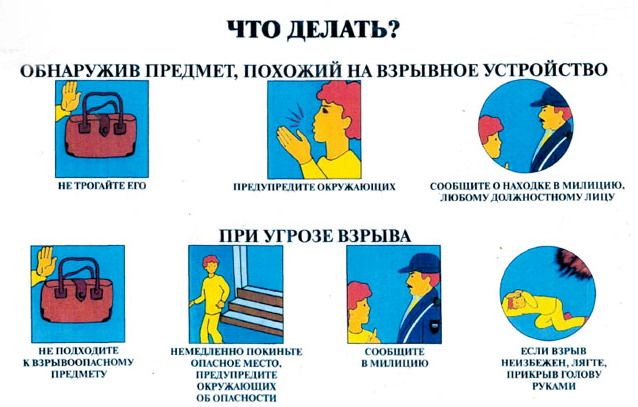 Заключение. Таким образом, можно сделать вывод, что терроризм является оскорблением для всего человечества. Он нарушает принципы международного сотрудничества и взаимопонимания между странами, которые имеют основополагающее значение для построения международного сообщества, основанного на принципах гуманизма. Эффективная борьба с терроризмом возможна лишь путем упорных коллективных действий, которые должны вестись в глобальном  масштабе на основе общих принципов, тогда у терроризма не будет будущего.Выступление детей.«Нет будущего у терроризма!»Вместе:Мы молодое поколение нашей страныИ мы говорим терроризму нет.Настя О.:СочувствиеДля нас  нет чужой беды. Трагедия отдельной семьи, это трагедия города, округа, страны.Саша Е.Сопротивление.Терроризм будет побежден. Всегда найдутся те, кто встанет непоколебимой стеной на пути ужаса и страха. Хоть нам 9, но мы уже и сейчас готовы встать на защиту нашей Родины.Ярослав К.ЕдинствоМы многонациональная страна с богатой историей, культурой и традициями. Плечом к плечу в нашей стране живут люди разных вероисповеданий. Мы едины и в этом наша сила.СтрахБольРазрушенияПотеряУжасСлезы